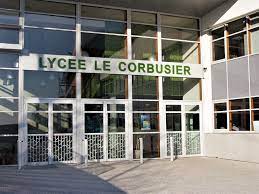 Bienvenue au Lycée Le Corbusier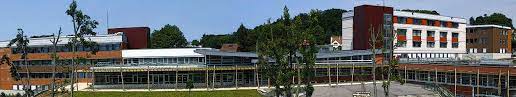 Année scolaire 2022/2023Parcours de découverte du lycéeDans le hall, chercher le « Space Invader » et le redessiner.Monter les quelques marches pour se rendre au réfectoire. Que représente l'objet en mosaïque au pied du personnage ? ________À quoi sert-il ? _____________________________________________Quel aliment manger pour prendre des forces ? ___________________Ressortir de la cantine et compter les marches qui mènent à l'administration. Quel sentiment est exprimé par cet « Space Invader » ? ____________Traverser ce couloir jusqu'à la prochaine mosaïque. Noter les fonctions des personnes qui travaillent dans ces bureaux. -                                                                 --                                                                 --Citer les 3 couleurs et les 2 nuances présentes dans ce tableau. -                                                                 --                                                                 --Vous êtes au premier étage. Quels sont les cours donnés ici ? _______________________________Se diriger vers l'escalier au fond et monter au 2e étage. Passer devant la salle 207, la salle des élèves d’UPE2A. À quel animal ressemble cette œuvre sur fond rouge ? ____________________________________________Continuer dans le couloir. Quels sont les cours donnés à cet étage ? ________________________De quelle couleur sont les yeux du personnage en mosaïque ? ________Prendre l'escalier et redescendre au sous-sol (trois étages à descendre) près de l'ascenseur. Quels sont les cours donnés dans les salles de gauche ? __________________________________________Quels sont les cours donnés dans les salles de droite ? ______________Quelle émotion apparaît sur le visage du personnage en mosaïque ? _________________________________________________________Continuer tout droit jusqu'à la prochaine mosaïque. Lui donner un prénom anglais. ____________________________________________Remonter d'un étage, vous êtes au rez-de-chaussée. Qu'est-il inscrit sur les portes de cet étage ? _________________________________________________________En salle de permanence, expliquer ce que l'on vient faire dans ce lieu. _________________________________________________________Repérer la mosaïque. Que vois-tu ? ____________________________Bis. Entrer dans le CDI. Que peut-on y faire ? ________________________________________________________Repérer le « Space Invader ». Écrire les 2 lettres apparaissant sur le tableau. _________________________________________________Quels types de livres trouve-t-on autour des fauteuils ?         ________________________________________________________Sortir du CDI, traverser le hall vers la cour de récréation. Prendre à gauche la direction du Service Médico-Social. Quel monument vois-tu dans la cour ? ________________________________________Le redessiner. Suivre la flèche pour te rendre à l'infirmerie. Quels sont les trois personnes qui travaillent ici ? __________________________________Regarder la mosaïque, quel métier peut faire ce personnage ?_________________________________________________________ Redescendre dans la cour et prendre les escaliers extérieurs sur la gauche. Longer les vitres et entrer par la porte au bout à gauche. Monter tout de suite par les escaliers encore à gauche, arriver face à la « maçonnerie ». Trouver le « Space Invader » avec un fond violet. Combien a-t-il de colonnes ?  _________________________________Partir vers le couloir de droite après les toilettes. Quelles sont les fonctions des deux personnes dans les bureaux sur ta droite ? _________________________________________________________À quel animal te fait penser cette œuvre mosaïque ? _______________La redessiner. Revenir sur tes pas et remonter tout le couloir jusqu'à trouver les bureaux de l'intendance. Qui travaille à côté ? __________________Nommer les quatre couleurs présentes sur le « Space Invader » à fond blanc qui est dans le couloir de la « topographie ». _________________________________________________________Que vient-on faire à l'intendance en face du « Space Invader » bleu et violet ? _____________________________________________Compter les carreaux bleus et les carreaux violets : _______________Sortir du bâtiment et traverser la cour pour revenir dans le hall. Rejoindre la vie scolaire. Sur le « Space Invader » près de la porte du bureau, de quelle couleur est le carreau unique ? _______________Félicitations, Tu as fait le tour !Tu devrais maintenant pouvoir te repérer un peu plusdans ton nouveau lycée !